ACTIVITATS- Manualitats: dibuix i pintura, collage, construcció,...Les manualitats ajuden a desenvolupar i treballar el costat dret del cervell i permeten millorar la creativitat, vàlida per a molts aspectes de la vida quotidiana.Es realitzaran activitats que, a més de potenciar la creativitat, milloren:Concentració MemòriaRedueixen l’estrèsSocialització...Es divertiran alhora que aprenen.- TIC (Tecnologies de la informació i la comunicació): activitats amb ordinador (jocs i exercicis adaptats a la seva edat) per fomentar l’aprenentatge:Significatiu,ActiuFlexibleTecnològicConductualEn vers les noves tecnologies i tot el que ens envolta.- L’hora del conte: creació de personatges, teatre, titelles, sombres xinesques,...El nens aprenen jugant, els contes els acosten a mons màgics i fantasiosos i els ajuden a conèixer la realitat. A través dels contes es treballarà:L’atencióImaginacióPotenciació dels sentitsLes emocions ...- Tallers d’experimentació: activitats de descoberta on es presentarà als nens una sèrie de materials, animals i plantes, amb els que podran interactuar i coneixeran les seves característiques i propietats.Aquests tallers fomenten:ExploracióManipulacióObservacióConcentració- Altres activitats:Taller de movimentsCreació de jocs...SEGUIMENT PARES:Es lliurarà un seguiment setmanal amb anotacions diàries sobre l’activitat del nen.Es compartiran, de forma privada, fotos del nen realitzant algunes de les activitats.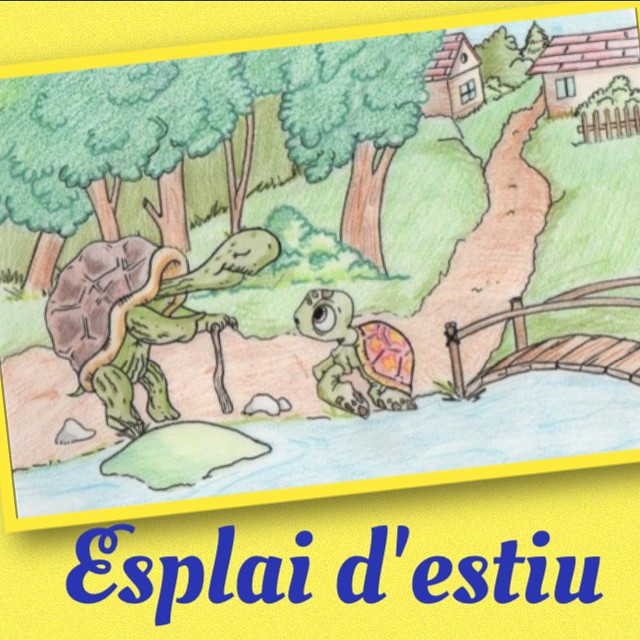 INFORMACIÓ ESPLAI ESTIU:Calendari: 22 Juny a 31 JuliolHorari: 9 a 13:30h.Hores permanència a convenirNúm. nens per monitor: màxim 8Preu: 245€ - 5 setmanesPreu setmana: 67€Targeta VIP: 1 hora permanència gratis per setmana contractada